Facharzt/ärztin für Neurologie und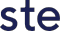 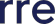 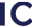 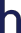 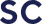 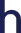 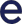 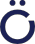 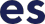 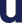 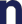 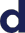 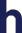 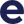 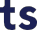 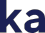 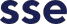 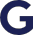 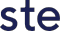 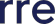 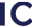 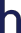 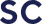 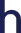 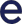 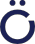 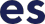 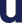 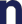 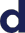 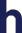 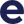 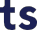 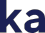 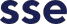 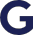 Facharzt/ärztin für Psychiatrie	Bitte die benötigte Stückzahl im stark umrandeten Feld gut lesbar anführen.14-ÖGK-VP-I F. 118k 27.09.20192fach senden an:ÖSTERREICHISCHE GESUNDHEITSKASSEVersorgungsmanagement I Garnisonstraße 1, Postfach 3064021 LinzVertragspartnerservice pro.ordinatione@oegk.at www.gesundheitskasse.atTel. +43 5 0766-14104816Fax +43 5 0766-1466104816                                                                          für ___ Quartal ____ Jahr......................................................................................................Datum, Vertragsarztstempel und UnterschriftArtikelGrößeBest. MengeBew. MengeArtikelGrößeBest. MengeBew. MengePflaster hypoallergen	5 m DERMAPLAST sensitive4 cmPflaster hypoallergen	5 m DERMAPLAST sensitive6 cmPflaster hypoallergen	5 m DERMAPLAST sensitive8 cmPflaster standard	5 mDERMAPLAST classic4 cmPflaster standard	5 mDERMAPLAST classic6 cmPflaster standard	5 mDERMAPLAST classic8 cmHeftpflaster standard	5 m OMNIPLAST1 OP = 1 Stk.1,25 cmHeftpflaster standard	5 m OMNIPLAST1 OP = 1 Stk.2,5 cmHeftpflaster standard	5 m OMNIPLAST1 OP = 1 Stk.5 cmFixierpflaster aus Vlies	9,1 mMICROPORE 1 OP = 1 Stk.1,25 cmFixierpflaster aus Vlies	9,1 mMICROPORE 1 OP = 1 Stk.2,5 cmFixierpflaster aus Vlies	9,1 mMICROPORE 1 OP = 1 Stk.5 cmInjektionspflasterDERMAPLAST	1 OP = 250 Stk.16 x40 mmInjektionspflasterDERMAPLAST	1 OP = 250 Stk.16 x40 mmMulltupfer steril – BW1 OP = 100 Stk.6x6 cmMulltupfer steril – BW1 OP = 100 Stk.8x8 cmMulltupfer steril – BW1 OP = 100 Stk.10x10cmMulltupfer steril – BW1 OP = 100 Stk.12x12cmPUR-Zellin/Zellstofftupfer  1 OP = 1 Rolle4x5 cmVerbandzellstoff Pehazell ungebleicht5 kgVerbandwatte HARTMANN Watte1 OP = 1 Stk.100 gVerbandwatte HARTMANN Watte1 OP = 1 Stk.400 gElastische Universalbinden	5 m IDEALFLEX universal1 OP = 10 Stk.6 cmElastische Universalbinden	5 m IDEALFLEX universal1 OP = 10 Stk.8 cmElastische Universalbinden	5 m IDEALFLEX universal1 OP = 10 Stk.10 cmElastische Universalbinden	5 m IDEALFLEX universal1 OP = 10 Stk.12 cm